ПРОЄКТ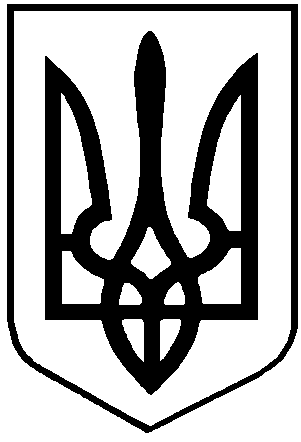 У К Р А Ї Н А    СТОРОЖИНЕЦЬКА  МІСЬКА  РАДА	ЧЕРНІВЕЦЬКОГО РАЙОНУ   ЧЕРНІВЕЦЬКОЇ  ОБЛАСТІ	XLІ позачергова сесія VIIІ скликанняР І Ш Е Н Н Я  № 198 - 41/2024           Про внесення змін  до міського  бюджетуСторожинецької  територіальної громади на 2024 рікКеруючись пунктом 23 частини 1 статті 26, статтею 61 Закону України «Про місцеве самоврядування в Україні», Бюджетним кодексом України, рішенням ХХХVІ позачергової сесії Сторожинецької міської ради  VIIІ скликання від 14 грудня 2023 р. № 357-36/2023 «Про міський бюджет Сторожинецької територіальної громади на 2024 рік», враховуючи висновки фінансового відділу «про   обсяг  залишку   коштів загального  і  спеціального  фондів  місцевого  бюджету  станом  на  01  січня   2024  року» та «про виконання дохідної частини міського бюджету Сторожинецької територіальної громади за січень-липень 2024 року»,  листи Міністерства фінансів України від 15.06.2023 р. № 05130-14-5/16317, від 26.01.2024 р. № 05120-07-6/2511, від лист військової частини А 4576 від 11.07.2024 р. № 4576/923, листи  Національної поліції  від 02.07.2024 р. № 1200/123/01/25-2024, від 06.06.2024 р. № 6391 123/50/- 2024, лист Управління Служби безпеки України від 25.07.2024 р. № 75/43/183                               міська рада вирішила:            1. Внести зміни у додаток № 1 «Доходи  міського  бюджету Сторожинецької  територіальної громади на 2024 рік» до  рішення ХХХVІ позачергової сесії Сторожинецької  міської ради   VIIІ  скликання від 14 грудня   2023 р.  № 357-36/2023   « Про  міський   бюджет  Сторожинецької  територіальної громади на 2024 рік», згідно з додатком 1 цього рішення.	2. Внести зміни у додаток № 2 «Фінансування  міського  бюджету Сторожинецької  територіальної громади на  2024 рік»  рішення ХХХVІ позачергової сесії Сторожинецької  міської ради   VIIІ  скликання від 14 грудня 2023 р. № 357-36/2023 «Про міський бюджет Сторожинецької  територіальної громади на 2024 рік», згідно з додатком 2 цього рішення. Продовження рішення XLІ  позачергової сесії Сторожинецької міської ради VIIІ скликання від 02 серпня 2024 року  № 198 -41/20243. Внести зміни у додаток № 3 «Розподіл видатків міського  бюджету Сторожинецької  територіальної громади на 2024 рік» до рішення ХХХVІ позачергової сесії Сторожинецької  міської ради   VIIІ  скликання від 14 грудня 2023 р. № 357-36/2023 «Про міський бюджет Сторожинецької  територіальної громади на 2024 рік», згідно з додатком 3 цього рішення. 	4. Внести зміни у додаток № 4 «Міжбюджетні трансферти міського  бюджету Сторожинецької  територіальної громади на 2024 рік»  рішення ХХХVІ позачергової сесії Сторожинецької  міської ради   VIIІ  скликання від 14 грудня 2023 р. № 357-36/2023 «Про міський бюджет Сторожинецької  територіальної громади на 2024 рік», згідно з додатком 4 цього рішення. 	5. Внести зміни у додаток № 5 «Обсяги капітальних вкладень міського бюджету Сторожинецької  територіальної громади у розрізі інвестиційних проєктів у 2024 році» до рішення ХХХVІ позачергової сесії Сторожинецької  міської ради   VIIІ  скликання від 14 грудня 2023 р. № 357-36/2023 «Про міський бюджет Сторожинецької  територіальної громади на 2024 рік», згідно з додатком  5  цього рішення.            6. Внести зміни  у додаток № 6 «Розподіл витрат міського бюджету Сторожинецької територіальної громади на реалізацію місцевих/ регіональних програм у 2024 році» до рішення ХХХVІ позачергової сесії Сторожинецької  міської ради   VIIІ  скликання від 14 грудня 2023 р.         № 357-36/2023 «Про міський бюджет Сторожинецької  територіальної громади на 2024 рік», згідно з додатком 6 цього рішення. 	7. Затвердити рішення виконавчого комітету Сторожинецької міської ради від 25.06.2024 р. № 179, від 23.07.2024 р. № 209  «Про уточнення показників міського бюджету Сторожинецької  територіальної громади на 2024 рік».	8. Розподілити частину вільного залишку коштів спеціального фонду (бюджету розвитку) міського бюджету  Сторожинецької  територіальної громади, що утворився станом на 01.01.2024 року в сумі – 300 000,00 гривень.	9.Відділу документообігу та контролю (М.БАЛАНЮК) забезпечити оприлюднення рішення на офіційному веб-сайті Сторожинецької міської ради Чернівецького району Чернівецької області.    10.  Дане рішення набуває чинності з моменту оприлюднення.    11. Організацію виконання даного рішення покласти на головних розпорядників коштів Сторожинецької міської ради.      12. Контроль за виконанням цього рішення покласти на  першого заступника міського голови  Ігоря БЕЛЕНЧУКА та постійну комісію  з питань фінансів, соціально-економічного розвитку,   планування, бюджету  (Л.РАВЛЮК).Сторожинецький міський голова                                   Ігор МАТЕЙЧУК    02  серпня 2024 року                               м. Сторожинець